DRAMA: TOYSMatch the words to the picturesWatch the video. What other toys are in the video?Read the sentences. Choose the correct answer A, B, C or D.Example: The airplane is The boys want to play 		2. The blocks are3. In the box there are4. The ball isWatch the video and checkPut the dialogue in order. Then watch the video and check.__ A. – Do you want to play with the video game or do you want to play with the airplane?__ B. – Where’s the airplane?__ C. – Do you have any trains?9. __ D. – No, I want to play catch.__ E. – Yes, do you want to play with the trains?__ F. – Let’s play!__ G. – Ok.__ H. – It’s on the dresser.__ I. – Look at my toys!1 play dominos-A3 dresser5 stuffed animals7 play catch2 play with an airplane4 closet6 play video games8 play with blocksA     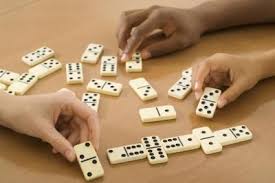 B      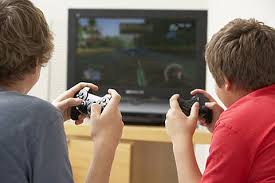 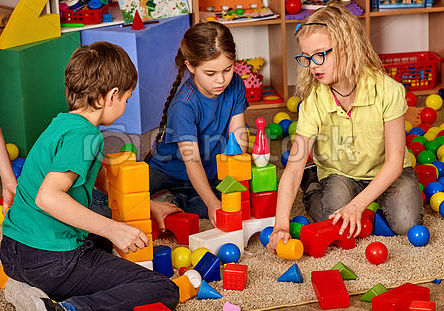 C  D   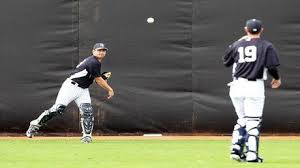 E      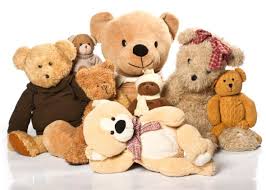 F          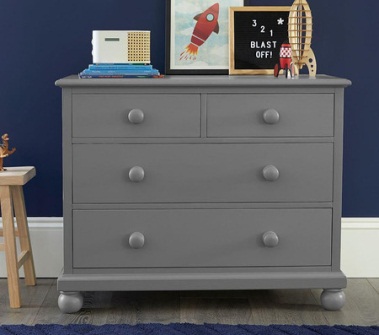 G        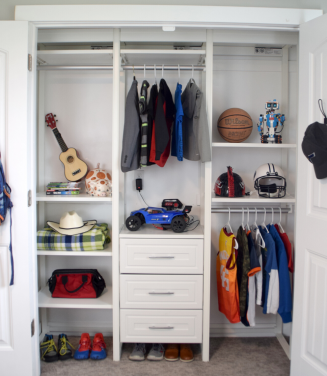 H    a) in the closetb) in the boxc) on the dresserd) under the beda) with the videogame b) with the airplanec) dominosd) catcha) with the stuffed animals b) in the closetc) near the airplaned) under the beda) dominos b) trucksc) stuffed animalsd) board gamesa) in the closet b) under the bedc) on the dresserd) in the toy box